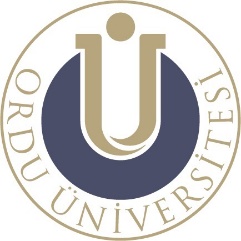 T.CORDU ÜNİVERSİTESİGÜZEL SANATLAR FAKÜLTESİ…………………..………… Bölüm Başkanlığına	Bölümünüz, ………………….. numaralı öğrencisiyim. 20….-20.... Eğitim-Öğretim Yılı Güz/Bahar Yarıyılında mezun olabilmem için iki ve ikinin altında başarısız dersim bulunmaktadır. Aşağıda belirttiğim dersten/derslerden, Üniversitemiz Eğitim-Öğretim ve Sınav Yönetmeliğinin 22. Maddesi kapsamında mezuniyet iki ders sınavına girmek istiyorum.	Gereğini arz ederim.                                                        		         …../…../20….Adı-soyadı 	:								İmza		:Adres		:Telf. No:	:    Danışman 								Bölüm Başkanı………………							……………….  …../….../20…							            …../….…/20…Uygun görüşle arz ederim.                                                                      OnayDersin Kodu ve AdıDers SorumlusuDönemi